FEDERAÇÃO PAULISTADEKUNG FU WUSHU –FPKF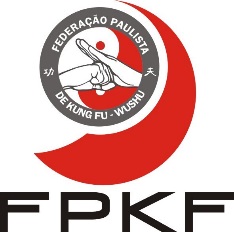 Fundada em 11 de abril de 1989 - CNPJ02.743.137/0001-61Filiada à Confederação Brasileira de Kung Fu WushuKung Fu –modalidade vinculada ao Comitê Olímpico BrasileiroChecklist - 3º COPA PAULISTA DE WUSHU SHUAI JIAO - HOLAMBRA SP - 2017FICHA TÉCNICA DEPARTAMENTO DE SHUAIJIAOAdulto - 18 anos acima FEDERAÇÃO PAULISTADEKUNG FU WUSHU –FPKFFundadaem11deabrilde 1989-CNPJ02.743.137/0001-61Filiada à Confederação Brasileira de Kung Fu WushuKung Fu –modalidade vinculada ao Comitê Olímpico BrasileiroFICHA TÉCNICA DEPARTAMENTO DE SHUAIJIAOFeminino - 18 anos acima FICHA TÉCNICA DEPARTAMENTO DE SHUAIJIAOJuvenil Masculino de 15 a 17 anos Professor. Augusto M.S NetoDep. Técnico de Shuai Jiao – FPKFdiretorshuaijiao.fpkf@gmail.com                                                                                                                    www.fpkf.orgAdulto MasculinoNomeIdadeData nascimentoTaxaProfessor Responsável ≥ 56,001 Kg≤ 60,000 KgMarcelo Gothardi SoaresAss. Xiao Xing Kung Fu≥ 56,001 Kg≤ 60,000 KgOrivaldo Mariano OliveiraAss. Garra de Tigre de Kung Fu≥ 56,001 Kg≤ 60,000 Kg≥ 60,001 Kg≤ 65,000 KgMarcel Rodrigues BighettiAss. Garra de Tigre de Kung Fu≥ 60,001 Kg≤ 65,000 Kg≥ 60,001 Kg≤ 65,000 Kg≥ 65,001 Kg≤ 70,000 KgSandro FaganelloAss. Cultural Chiu Jin≥ 65,001 Kg≤ 70,000 KgMatheus Benedito TeodoroAss. Cultural Shaolin Chan≥ 65,001 Kg≤ 70,000 Kg≥ 70,001 Kg≤ 75,000 KgPaulo Augusto MedeirosXiao Xing Kung Fu≥ 70,001 Kg≤ 75,000 KgRobson Batista NunesUnião Taishan de Kung Fu≥ 70,001 Kg≤ 75,000 KgEverton Pereira FernandesAss. Garra de Tigre de Kung Fu≥ 75,001 Kg≤ 82,000 KgIsaque Carvalho NogueiraAss. Cultural Shaolin Chan≥ 75,001 Kg≤ 82,000 Kg≥ 75,001 Kg≤ 82,000 Kg≥ 82,001 Kg≤ 90,000 KgLuis Fernando BelloneUnião Taishan de Kung Fu≥ 82,001 Kg≤ 90,000 Kg≥ 82,001 Kg≤ 90,000 Kg≥ 100,001 Kg≤ 115,000 KgCarlos Eduardo de MoraesPeng Lai Brasil≥ 100,001 Kg≤ 115,000 Kg≥ 100,001 Kg≤ 115,000 KgAdulto FemininoNomeIdadeData nascimentoTaxaProfessor Responsável≥ 52,001 Kg≤ 56,000 KgAdriana Moreira dos SantosAss. Garra de Tigre de Kung Fu≥ 52,001 Kg≤ 56,000 Kg≥ 56,001 Kg≤ 60,000 KgMayara Gavioli TeixeiraAss. Cultural  Shaolin Chan≥ 56,001 Kg≤ 60,000 KgGhiedree Fernanda R. PintoAss. Garra de Tigre de Kung Fu≥ 60,001 Kg≤ 65,000 KgClaudia Regina ArthurAss. Cultural Chiu Jin≥ 60,001 Kg≤ 65,000 KgJuvenil MasculinoNomeIdadeData nascimentoTaxaProfessor Responsável ≥ 70,001 Kg≤ 75,000 KgMatheus Silva NunesUnião Taishan de Kung Fu≥ 70,001 Kg≤ 75,000 Kg≥ 70,001 Kg≤ 75,000 Kg